Hotel Peștera 4*Parcul Natural Bucegi  Cota 1610Cazare cu mic dejun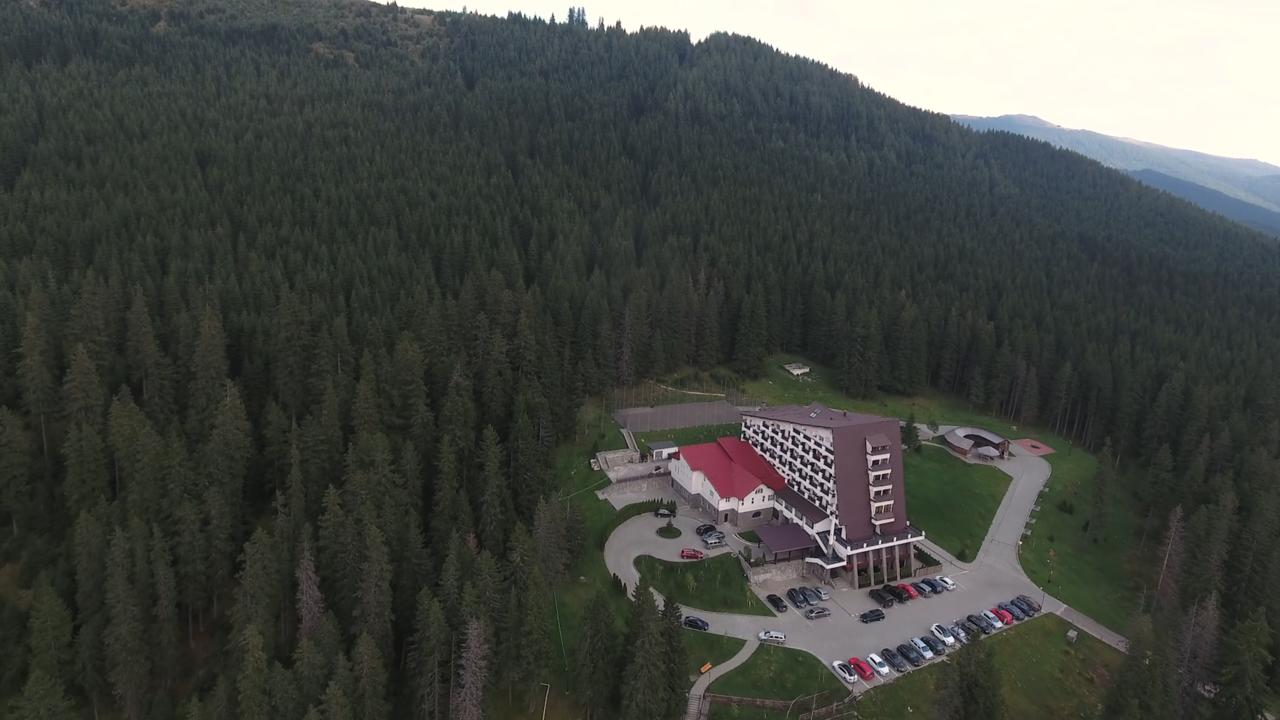 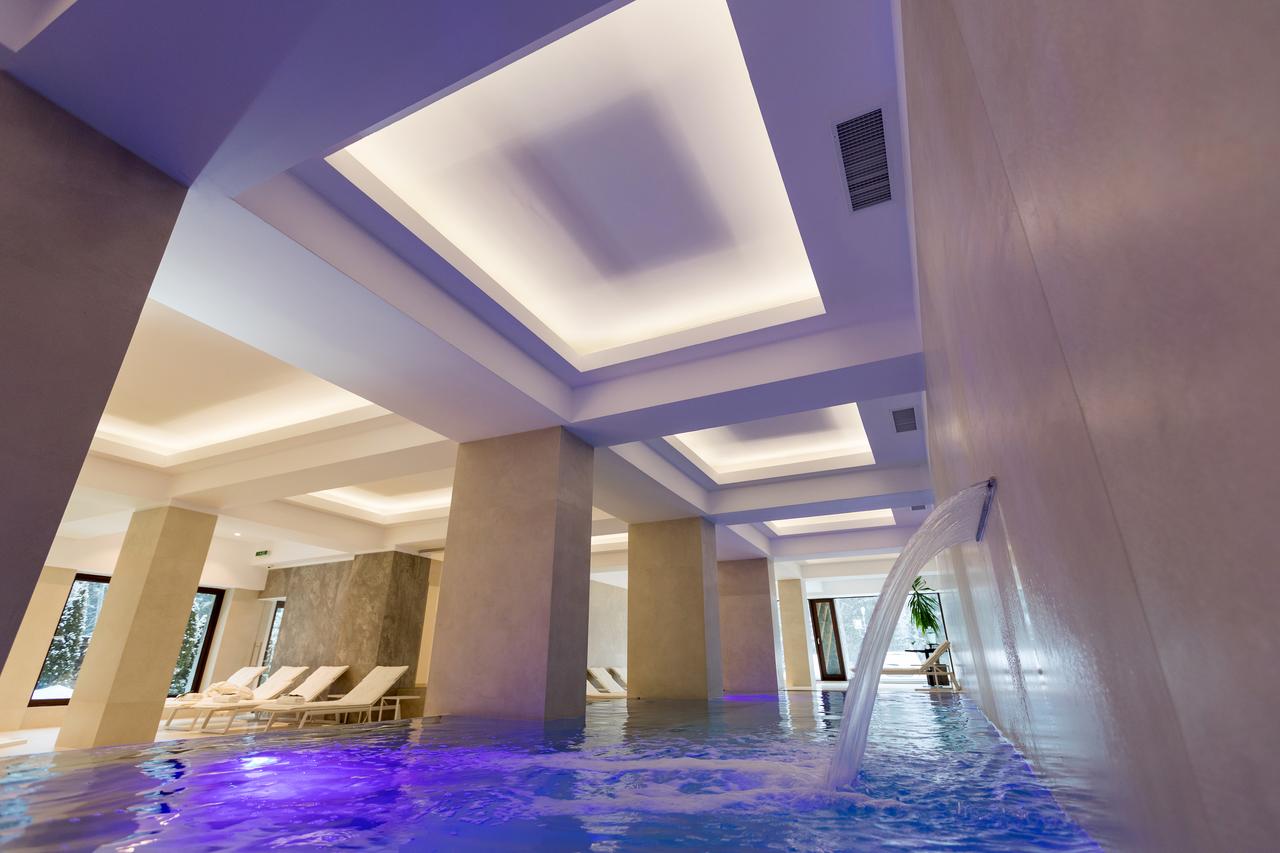 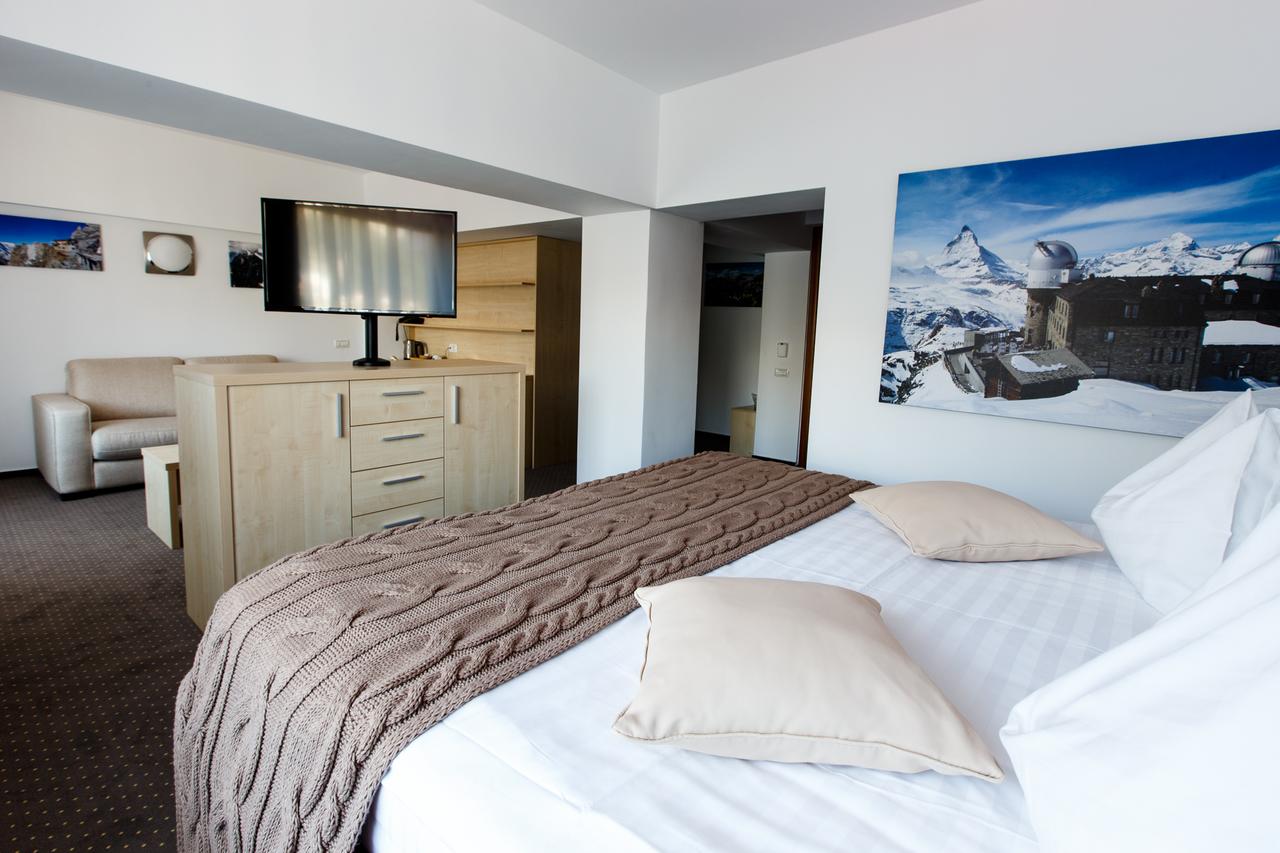 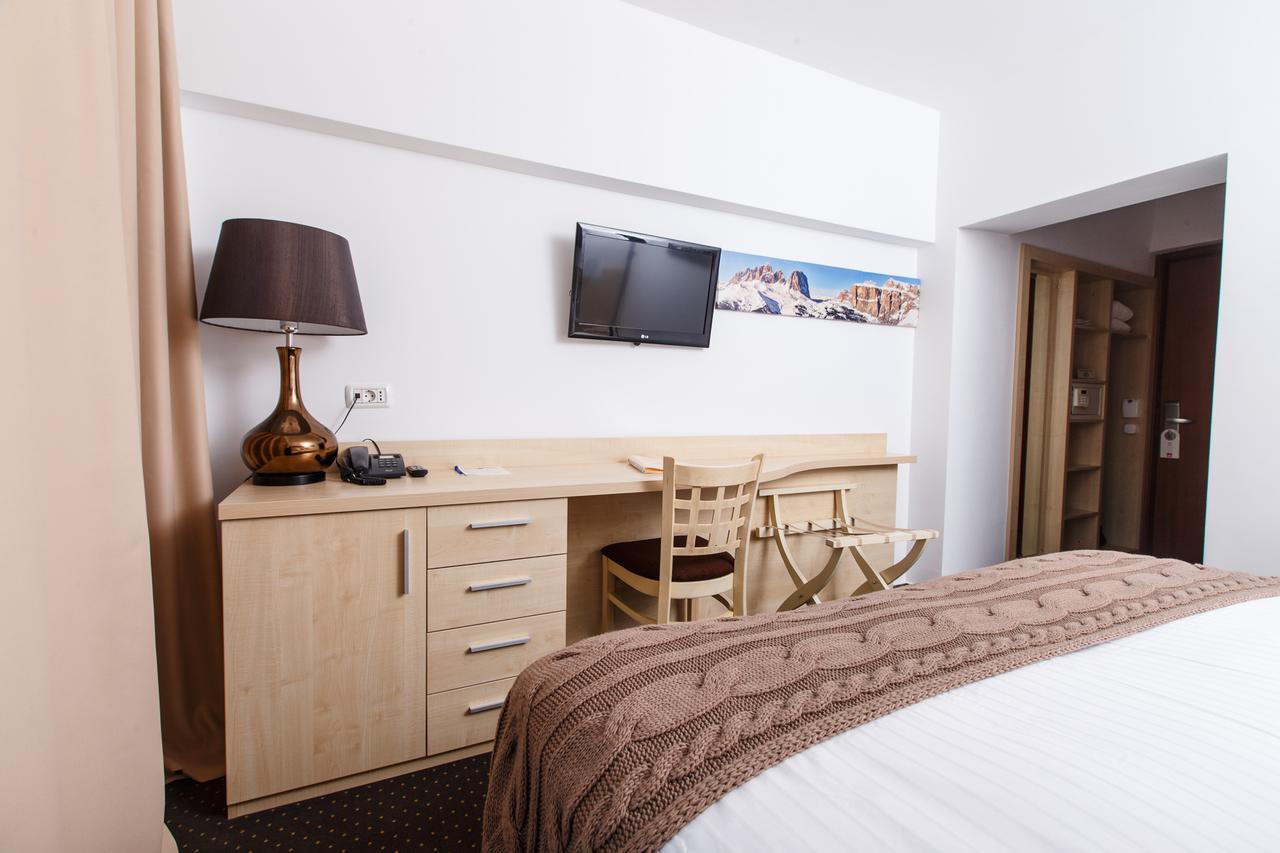 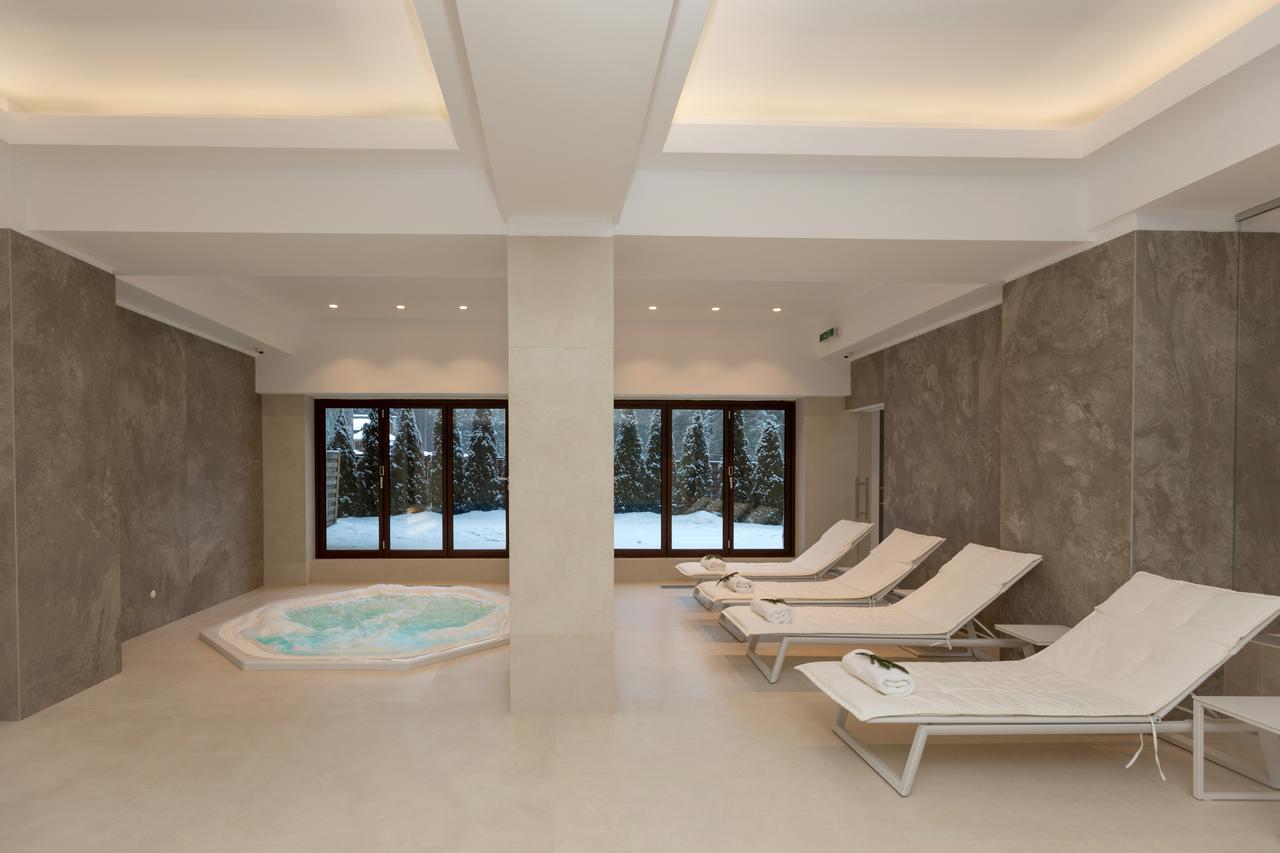 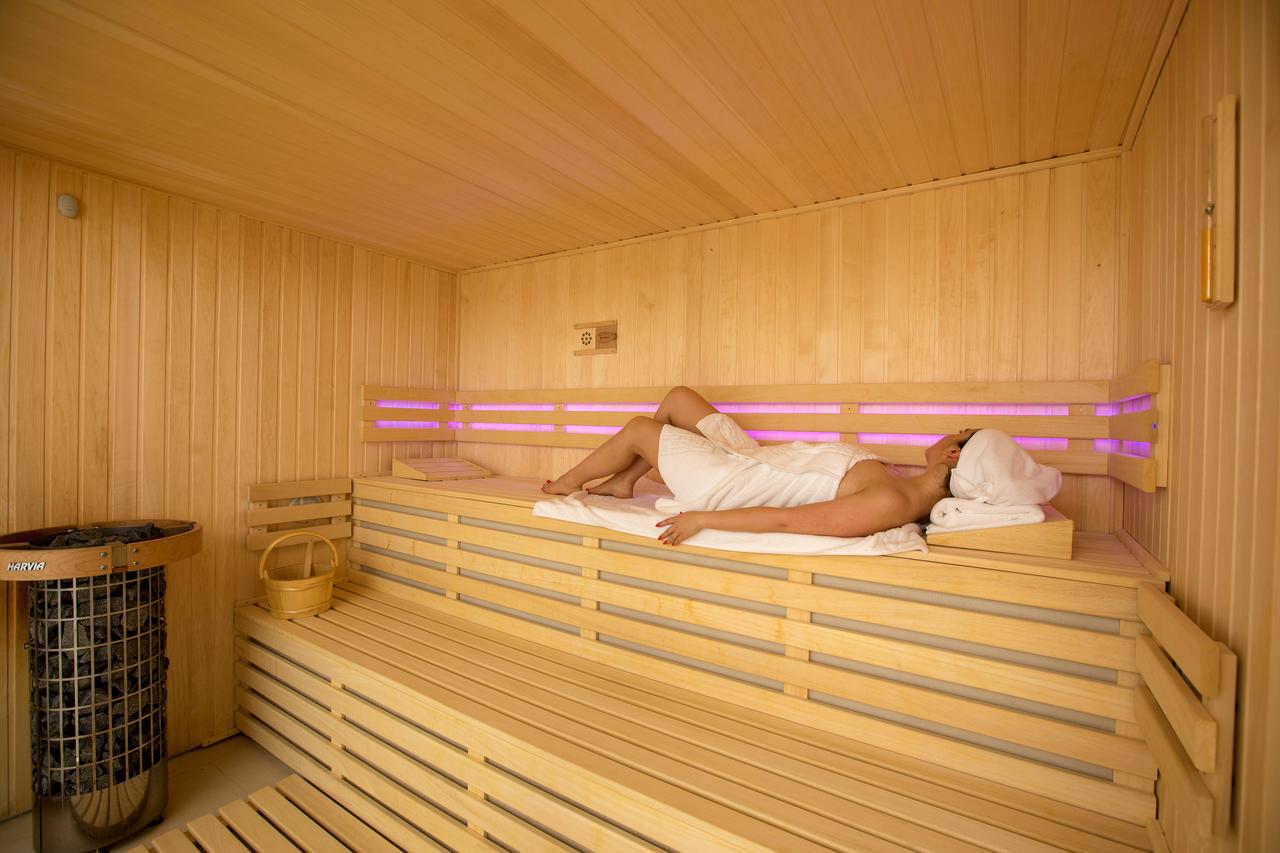 Hotelul PEȘTERA este situat în Parcul Natural Bucegi la 1600 de  metri  altitudine,  în  imediata  apropiere  a Mânăstirii Peştera Ialomicioarei - Moroeni, Județul Dâmbovița. Căile de acces către hotel:-Din  DN1  Sinaia  spre  Targoviște  -‐ DN71  ; După  cca 8 km  dreapta  pe DJ 713  spre  Cabana  Cuibul Dorului -‐> Dichiu-‐> Hotel  Peştera. Drumul de munte din DN71 până la hotel are 25 de km ( drumul este asfaltat )-Din DN71-‐Moroeni, satul Glod spre Sanatoriu  pe DJ 714 -‐> Zănoaga -‐> Bolboci -‐> Padina -‐> Hotel Peştera – traseu de 30 km ( 8,5 km asfaltați)-Telecabina Buşteni -‐> Babele -‐> Telecabina Babele -‐> Hotel PeşteraHotelul PEȘTERA vă oferă posibilitatea organizării de întruniri, seminarii sau conferinţe având acces  la  internet Wi-Fi, videoproiector, sonorizare.La cerere se pot organiza, cu  asistenţă şi  ghid  salvamont, diferite  trasee  turistice  montane:  Lacul  Scropoasa, Lacul Bolboci, Cheile Tătarului, Vârful Omu, Cabana Babele, Sfinxul, Piatra Arsă, Masivul Doamnele, Spintecătura Urşilor.De mare interes este Mânăstirea Peştera Ialomicioarei şi Grota Peştera Ialomicioarei.Capacitatea de cazare : 49 de Camere1 Apartament Prezidențial, 6 Suite Executive (2 fără logie) din care 2 au vedere spre Babele, 4 Suite din care 3 au vedere spre Babele, 6 Duble Executive din care 2 au vedere spre Babele, 32 Duble (2 fără logie) din care 17 au vedere spre Babele..Fiecare cameră este dotată cu TV cu recepție prin satelit, radio, telefon, minibar, safe. Facilități :Restaurantul Peștera - este situat la mezanin, are o capacitate maximă de 120 de persoane și vă oferă mâncăruri proaspăt gătite folosind produsele din ferma noastră, Ferma Conțești. Vă invităm cu drag să degustați din preparatele tradiționale precum Sărmăluțe ca la mama acasă, Bulz sau Iahnie de fasole cu ciolan afumat.Bar - se află în holul de la Recepția hotelului și vă oferă un bogat meniu de băuturi. Este un minunat loc de relaxare și un excelent loc pentru socializare.Foișor - este un loc unic, unde puteți savura delicioasele mâncăruri aburinde, tradiționale, preparate direct pe grătar sau la proțap, chiar dacă sunteți într-o seară de iarnă la minus 20 de grade. Asta deoarece Foișorul are încălzire “în aer liber”. Tot aici avem posibilitatea să organizăm un foc de tabără ce va fi un final spectaculos pentru o seară extraordinară.La Soare - Terasă situată la nivelul Recepției, vă oferă un loc de relaxare la soare unde veți putea servi masa și înacelași timp să vă bucurați de natură în liniște.SPA - Piscină acoperită, încălzită, instalaţie de înot contracurent şi hidromasaj, Saună, JacuzziLoc de joacă pentru copii – este situat la mezanin, în apropierea restaurantului, într-un cadru de poveste, amenajat pentru copii de toate vârsteleSala de Conferințe - capacitate 80 de locuri, teatruParcare - este luminată și supravegheată video în permanențăWi-‐Fi - Acces internet trafic nelimitat.IanuarieIanuarieFebruarie, Martie, AprilieFebruarie, Martie, AprilieDuminică-Joi          Vineri-SâmbătăDuminică-Joi          Vineri-Sâmbătălei/noapte/demipensiunelei/două nopți/demipensiunelei/noapte/mic dejun incluslei/două nopți/demipensiuneCameră Dublă 52010893711089Double Room 52010893711089Cameră Dublă cu vedere pe partea cu Babele54511143961114Double Room Babele view54511143961114Cameră Dublă Upper Floor59412384461238Double Room         Upper Floor59412384461238Cameră Dublă cu vedere pe partea cu Babele Upper Floor 61912624701262Double Room          Babele view Upper Floor61912624701262Cameră Dublă Executive 64413374951337Executive Double Room 64413374951337Cameră Dublă Executive cu vedere pe partea cu Babele66813615201361Executive Double Room Babele view66813615201361Cameră Dublă Executive  Upper Floor71814855691485Executive Double Room  Upper Floor71814855691485Suite cu vedere pe partea cu Babele76715846191584Suite Babele view76715846191584Suite cu vedere Upper Floor81717086681708Suite        Upper Floor81717086681708Suite cu vedere pe partea cu Babele Upper Floor84217336931733Suite        Babele view Upper Floor84217336931733Executive Suite 86617577181757Executive Suie 86617577181757Executive Suite cu vedere pe partea cu Babele89118327431832Executive Suite Babele view89118327431832Executive Suite fără balcon79216346441634Executive Suite no balcony79216346441634Presidential Suite1139232710402327